توزيع مقررات مواد الدراسات الإسلاميةالفصل الدراسي الثالث - العام الدراسي 1445هـ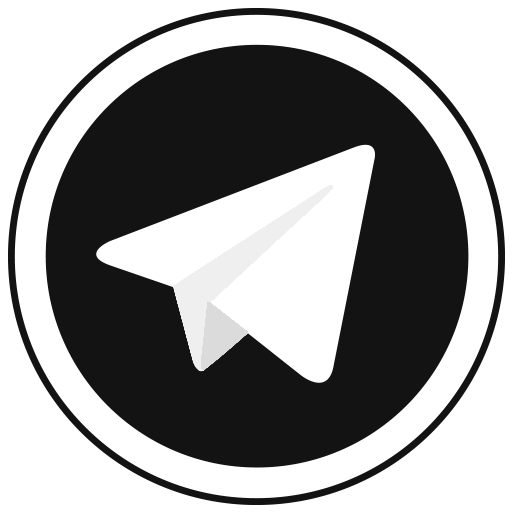 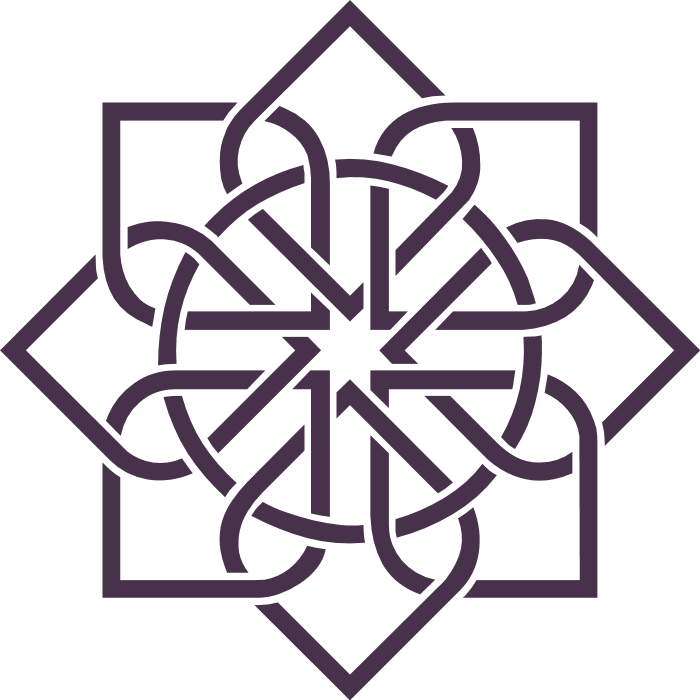 الفصل الدراسي الثالثالأسبوع1234إجازة عيد الفطر5678910111213الفصل الدراسي الثالثالأحد22/829/87/914/9إجازة عيد الفطر12/1019/1026/104/1111/1118/1125/113/12الفصل الدراسي الثالثالاثنين23/81/98/915/9إجازة عيد الفطر6/1013/1020/1027/105/1112/1119/1126/114/12الفصل الدراسي الثالثالثلاثاء24/82/99/916/9إجازة عيد الفطر7/1014/1021/1028/106/1113/1120/1127/11الفصل الدراسي الثالثالأربعاء25/83/910/917/9إجازة عيد الفطر8/1015/1022/1029/107/1114/1121/1128/11الفصل الدراسي الثالثالخميس26/84/911/918/9إجازة عيد الفطر9/1016/1023/101/118/1115/1122/1129/11جدول توزيع المقرر، الفصل الدراسي الثالث، العام الدراسي 1445هـالمادةالقرآن الكريم والدراسات الإسلاميةالصفالثاني متوسطعدد الحصص في الأسبوع5الأسبوعالمادة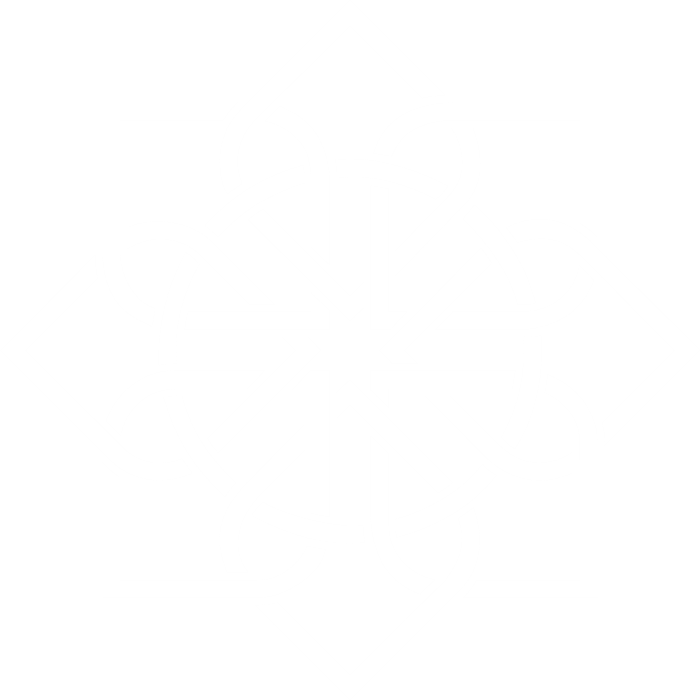 الأسبوع الأولالأسبوع الأولالأسبوع الثانيالأسبوع الثالثالأسبوع الرابعالأحدالقرآن22/822/8تلاوة سورة الشعراء من الآية ( 1- 30 )29/8حفظ سورة الممتحنة من الآية ( 1-4 )7/9تلاوة سورة الشعراءمن الآية ( 31 - 60)14/9حفظ سورة الممتحنة من الآية ( 5-9 )الاثنينالتوحيد23/823/8التطير 1/9الفأل 8/9إجابة من سأل بالله تعالى 15/9إعاذة من استعاذ بالله تعالى الثلاثاءالتفسير24/824/8تفسير سورة الفرقان ( 63- 71)2/9تفسير سورة الفرقان ( 63- 71)9/9تفسير سورة الفرقان ( 72- 76)16/9تفسير سورة الشعراء ( 105- 122)الأربعاءالحديث25/825/8عاقبة الظلم3/9الإضرار بالآخرين 10/9الغيبة17/9النميمةالخميسالفقه26/826/8الإحرام4/9محظورات الإحـرام 11/9العمرة18/9الحجالأسبوعالمادةالأسبوع الخامسالأسبوع الخامسالأسبوع السادسالأسبوع السابعالأسبوع الثامنالأحدالقرآن5/105/10إجازة عيد الفطر 12/10تلاوة سورة الشعراءمن الآية( 61- 100)19/10حفظ سورةالممتحنةمن الآية (10 -13)26/10تلاوة سورة الشعراءمن الآية( 101- 136)الاثنينالتوحيد6/106/10تعظيم الحلف بالله تعالى والإقسام عليه13/10الحلف بغير الله تعالى 20/10ألفاظ منهي عنها27/10الدعاء والتوسل الثلاثاءالتفسير7/107/10تفسير سورة الشعراء ( 105- 122)14/10تفسير سورة الشعراء ( 192- 212)21/10تفسير سورة الشعراء ( 213- 220)28/10تفسير سورة الشعراء ( 213- 220)الأربعاءالحديث8/108/10الغــضـب 15/10جوامع الدعاء 22/10كبائر الذنوب 29/10الخلوة بغير المحارمالخميسالفقه9/109/10صفة لحج (أعمال اليوم الثامن والتاسع)16/10صفة لحج (أعمال اليوم العاشر)23/10إجازة مطولة1/11صفة لحج (أعمال أيام التشريق)الأسبوعالمادةالأسبوع التاسعالأسبوع التاسعالأسبوع العاشرالأسبوع الحادي عشرالأسبوع الثاني عشرالأحدالقرآن4/114/11تلاوة سورة الشعراءمن الآية(137-172)11/11تلاوة سورة الشعراءمن الآية(173-206)18/11تلاوة سورة الشعراءمن الآية( 203-227)25/11اختبارات الفصل الدراسي الثالثالاثنينالتوحيد5/115/11إجابة الدعاء 12/11إجابة الدعاء 19/11مراجعة التوحيد26/11اختبارات الفصل الدراسي الثالثالثلاثاءالتفسير6/116/11تفسير سورة الشعراء ( 221- 227)13/11تفسير سورة الشعراء ( 221- 227)20/11مراجعة التفسير27/11اختبارات الفصل الدراسي الثالثالأربعاءالحديث7/117/11آداب التناجـي 14/11آداب التناجـي 21/11مراجعة الحديث28/11اختبارات الفصل الدراسي الثالثالخميسالفقه8/118/11صفة لحج (أعمال أيام التشريق)15/11الأضحية22/11مراجعة الفقه29/11اختبارات الفصل الدراسي الثالثالأسبوعالمادةالأسبوع الثالث عشرالأسبوع الثالث عشرالأسبوع الثالث عشراسم المعلم/ ـةاسم المدير/ةاسم المشرف/ـةالأحدالقرآن3/123/12الاثنينالتوحيد4/124/12الثلاثاءالتفسيربداية إجازة نهاية العام الدراسي بداية إجازة نهاية العام الدراسي توقعيهتوقيعهتوقيعهالأربعاءالحديثبداية إجازة نهاية العام الدراسي بداية إجازة نهاية العام الدراسي الخميسالفقهبداية إجازة نهاية العام الدراسي بداية إجازة نهاية العام الدراسي 